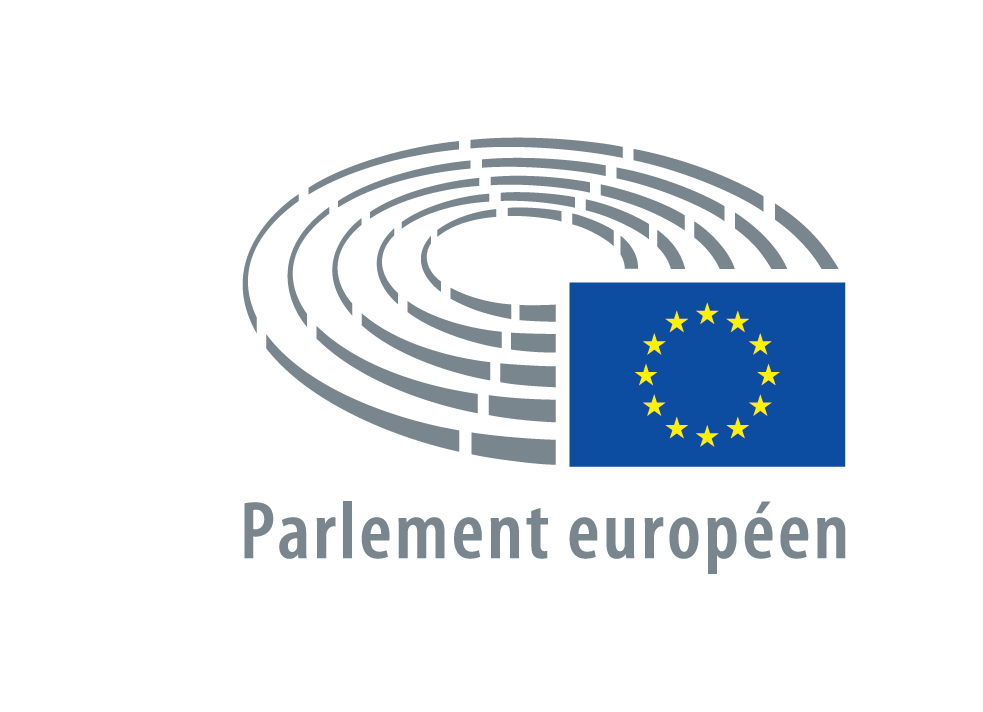  2019 - 2020PROCÈS-VERBALde la séance dulundi21 octobre 2019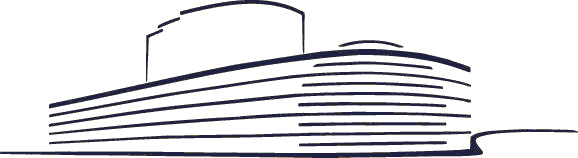 P9_PV(2019)10-21		PE 643.300Sommaire1. Reprise de la session	32. Ouverture de la séance	33. Approbation des procès-verbaux des séances précédentes	34. Rectificatifs (article 241 du règlement) (suites données)	35. Communication de la Présidence	36. Composition des commissions et des délégations	47. Suites données aux questions en instance (article 240 du règlement)	48. Nomination du chef du Parquet européen	49. Rectificatifs (article 241 du règlement)	410. Signature d'actes adoptés conformément à la procédure législative ordinaire (article 79 du règlement)	511. Communication de la Présidence	512. Dépôt de documents	513. Questions avec demande de réponse orale (dépôt)	714. Ordre des travaux	715. Conséquences de la faillite du groupe Thomas Cook (débat)	1016. Le danger de l'extrémisme de droite violent (à la lumière des récents événements survenus à Halle, en Allemagne) (débat)	1017. Criminalisation de l'éducation sexuelle en Pologne (débat)	1118. Les tempêtes en Europe - en particulier les fortes pluies en Espagne et l'ouragan aux Açores (Portugal) (débat)	1219. Interventions d'une minute sur des questions politiques importantes	1220. Ordre du jour de la prochaine séance	1221. Levée de la séance	12LISTE DE PRÉSENCE	13Annexe 1 - Questions en instance (article 240 du règlement)	16PARLEMENT EUROPÉENSESSION 2019 - 2020 Séances du 21 au 24 octobre 2019 STRASBOURG PROCÈS-VERBAL LUNDI 21 OCTOBRE 2019PRÉSIDENCE: David Maria SASSOLI
Président1. Reprise de la sessionLa session interrompue jeudi 10 octobre 2019 est reprise.2. Ouverture de la séanceLa séance est ouverte à 17 h 07.3. Approbation des procès-verbaux des séances précédentesLes procès-verbaux des séances des 9 octobre 2019 et 10 octobre 2019 sont approuvés.4. Rectificatifs (article 241 du règlement) (suites données)Les rectificatifs P9_TA(2019)0237(COR01), P9_TA(2019)0377(COR01), P9_TA(2019)0378(COR01), P9_TA(2019)0391(COR01), P9_TA(2019)0399(COR01), P9_TA(2019)0438(COR01), P9_TA(2019)0431(COR01), P9_TA(2019)0432(COR01), P9_TA(2019)0439(COR01) et P9_TA(2019)0435 ont été annoncés en plénière le mercredi 9 octobre 2019 (point 9 du PV du 9.10.2019).N'ayant fait l'objet d'aucune demande de mise aux voix de la part d'un groupe politique ou d'un nombre de députés atteignant au moins le seuil bas, conformément à l'article 241, paragraphe 4, du règlement, ces rectificatifs sont réputés approuvés.5. Communication de la PrésidenceM. le Président fait savoir que la position commune des commissions AFET et BUDG sur la prolongation du Fonds fiduciaire régional de l'UE en réponse à la crise syrienne, annoncée en plénière le mercredi 9 octobre 2019 (point 8 du PV du 9.10.2019), n'a fait l'objet d'aucune opposition dans le délai de 24 heures.Cette position commune a donc été officiellement transmise à la Commission.6. Composition des commissions et des délégationsM. le Président a reçu des groupes S&D et ID ainsi que du secrétariat des députés non inscrits les décisions suivantes modifiant la composition des commissions et des délégations: délégation à la commission de coopération parlementaire UE-Moldavie: Miroslav Radačovský à la place de Mislav Kolakušićdélégation pour les relations avec l'Iraq: Marco Campomenosi à la place de Antonio Maria Rinaldidélégation pour les relations avec la Péninsule coréenne: Antonio Maria Rinaldi à la place de Marco Campomenosidélégation à la commission parlementaire Cariforum-UE: James Wells à la place de John Longworthdélégation à l'Assemblée parlementaire de l'Union pour la Méditerranée: David Maria Sassoli à la place de Nicolas SchmitCes décisions prennent effet à la date d’aujourd’hui.7. Suites données aux questions en instance (article 240 du règlement)Conformément à l'article 240, paragraphe 2, du règlement, la Conférence des présidents a statué, en date du 16 octobre 2019, sur les demandes concernant la reprise ou la poursuite des procédures figurant à l'annexe 1 (annexe 1 du PV du 21.10.2019).8. Nomination du chef du Parquet européenM. le Président communique que la Conférence des présidents, en sa réunion du 16 octobre 2019, et suite aux délibérations des commissions LIBE et CONT, a approuvé la nomination d'un commun accord par le Parlement et le Conseil de Laura Codruţa Kövesi, en qualité de chef du Parquet européen.M. le Président précise qu'il a été chargé de signer la décision conjointe du Parlement et du Conseil de nomination de Laura Codruţa Kövesi.9. Rectificatifs (article 241 du règlement)Les commissions compétentes ont transmis les rectificatifs suivants à des textes adoptés par le Parlement européen:—	Rectificatif P8_TA-PROV(2019)0382(COR01) à la position du Parlement européen arrêtée en première lecture le 16 avril 2019 en vue de l’adoption du règlement (UE) 2019/... du Parlement européen et du Conseil relatif aux statistiques européennes d’entreprises et abrogeant dix actes juridiques dans le domaine des statistiques d’entreprises P8_TA-PROV(2019)0382 (COM(2017)0114 – C8-0099/2017 – 2017/0048(COD)) - commission ITRE;—	Rectificatif P8_TA-PROV(2019)0415(COR01) à la position du Parlement européen arrêtée en première lecture le 17 avril 2019 en vue de l’adoption du règlement (UE) 2019/... du Parlement européen et du Conseil relatif au corps européen de garde-frontières et de garde-côtes et abrogeant le règlement (UE) n° 1052/2013  du Parlement européen et du Conseil et le règlement (UE) 2016/1624 du Parlement européen et du Conseil P8_TA-PROV(2019)0415 (COM(2018)0631 – C8-0406/2018 – 2018/0330A(COD)) - commission LIBE;—	Rectificatif P8_TA-PROV(2019)0429(COR01) à la position du Parlement européen arrêtée en première lecture le 18 avril 2019 en vue de l’adoption de la directive (UE) 2019/... du Parlement européen et du Conseil modifiant la directive (UE) 2017/1132 en ce qui concerne les transformations, fusions et scissions transfrontalières P8_TA-PROV(2019)0429  (COM(2018)0241 – C8-0167/2018 – 2018/0114(COD)) - commission JURI.Conformément à l'article 241, paragraphe 4, du règlement, ces rectificatifs sont réputés approuvés sauf si, dans les vingt-quatre heures, un groupe politique ou un nombre de députés atteignant au moins le seuil bas demandent qu'ils soient mis aux voix.Les rectificatifs sont disponibles sur le site internet du Parlement.10. Signature d'actes adoptés conformément à la procédure législative ordinaire (article 79 du règlement)Le Président fait savoir que, conjointement avec le Président du Conseil, il procédera mercredi 23 octobre 2019 à la signature de quatre actes, qui ont été adoptés conformément à la procédure législative ordinaire.Le Président fait également savoir que, conjointement avec le Président du Conseil, il procédera jeudi 24 octobre 2019 à la signature de trois actes, qui ont été adoptés conformément à la procédure législative ordinaire.Les titres de ces actes seront publiés au procès-verbal de jeudi 24 octobre 2019.11. Communication de la PrésidenceM. le Président fait savoir que à l’issue de nouvelles négociations entre l’Union européenne et le gouvernement du Royaume-Uni et après l’approbation, la semaine dernière, par le Conseil européen de l’accord de retrait modifié, le Conseil a modifié hier son projet de décision relative à la conclusion de l’accord. Aujourd’hui en début d’après-midi, il a transmis ce projet au Parlement européen, accompagné du texte mis à jour de l’accord.M. le Président communique que la Conférence des présidents se réunira aujourd’hui à 18 heures pour débattre des prochaines étapes de la procédure, y compris la saisine des commissions parlementaires compétentes.12. Dépôt de documentsLes documents suivants ont été déposés:1) par d'autres institutions- Proposition de décision du Parlement européen et du Conseil relative à la mobilisation du Fonds européen d’ajustement à la mondialisation à la suite d’une demande de la Belgique – EGF/2019/001 BE/Carrefour (COM(2019)0442 - C9-0127/2019 - 2019/2114(BUD))
renvoyé au fond: BUDG
avis: EMPL- Proposition de décision du Conseil relative à la conclusion de l'accord sur le statut entre l'Union européenne et le Monténégro en ce qui concerne les actions menées par l'Agence européenne de garde-frontières et de garde-côtes sur le territoire du Monténégro (06847/2019 - C9-0138/2019 - 2019/0043(NLE))
renvoyé au fond: LIBE
avis: AFET- Proposition de règlement du Conseil relatif à des mesures portant sur l'exécution et le financement du budget général de l'Union en 2020 eu égard au retrait du Royaume-Uni de l'Union (12412/2019 - C9-0139/2019 - 2019/0186(APP))
renvoyé au fond: BUDG- Proposition de décision du Conseil relative à la conclusion de l'accord sur le retrait du Royaume-Uni de Grande-Bretagne et d'Irlande du Nord de l'Union européenne et de la Communauté européenne de l'énergie atomique (21105/3/2018 - C9-0148/2019 - 2018/0427(NLE))
renvoyé au fond: AFCO
avis: AFET, INTA, EMPL, ENVI, TRAN, JURI, LIBE.2) par les commissions parlementaires - Deuxième rapport concernant la décharge sur l’exécution du budget général de l’Union européenne pour l’exercice 2017, section II - Conseil européen et Conseil (COM(2018)0521[[03]] - C8-0320/2018 - 2018/2168(DEC)) - commission CONT - Rapporteure: Isabel García Muñoz (A9-0010/2019)- Deuxième rapport concernant la décharge sur l’exécution du budget du Bureau européen d’appui en matière d’asile pour l’exercice 2017 (COM(2018)0521[[41]] - C8-0359/2018 - 2018/2208(DEC)) - commission CONT - Rapporteur: Petri Sarvamaa (A9-0011/2019)- ***I Rapport sur la proposition de règlement du Parlement européen et du Conseil modifiant le règlement (UE) 2017/2403 en ce qui concerne les autorisations de pêche des navires de l’Union dans les eaux du Royaume-Uni et les opérations de pêche des navires de pêche du Royaume-Uni dans les eaux de l’Union (COM(2019)0398 - C9-0110/2019 - 2019/0187(COD)) - commission PECH - Rapporteur: Chris Davies (A9-0014/2019)- ***I Rapport sur la proposition de règlement du Parlement européen et du Conseil modifiant le règlement (UE) n° 1309/2013 relatif au Fonds européen d’ajustement à la mondialisation pour la période 2014-2020 (COM(2019)0397 - C9-0109/2019 - 2019/0180(COD)) - commission EMPL - Rapporteure: Vilija Blinkevičiūtė (A9-0015/2019)- Rapport relatif à la position du Conseil sur le projet de budget général de l’Union européenne pour l’exercice 2020 (11734/2019 - C9-0119/2019 - 2019/2028(BUD)) - commission BUDG - Rapporteures: Monika Hohlmeier et Eider Gardiazabal Rubial (A9-0017/2019)- Recommandation sur le projet de règlement du Conseil relatif à des mesures portant sur l’exécution et le financement du budget général de l’Union en 2020 eu égard au retrait du Royaume-Uni de l’Union (12412/2019 - C9-0139/2019 - 2019/0186(APP)) - commission BUDG - Rapporteur: Johan Van Overtveldt (A9-0018/2019).13. Questions avec demande de réponse orale (dépôt)Les questions suivantes avec demande de réponse orale suivie d'un débat ont été inscrites à l'ordre du jour (article 136 du règlement):—	O-000024/2019 posée par Juan Fernando López Aguilar, au nom de la commission LIBE, au Conseil: Recherche et sauvetage en Méditerranée (B9-0052/2019);—	O-000025/2019 posée par Juan Fernando López Aguilar, au nom de la commission LIBE, à la Commission: Recherche et sauvetage en Méditerranée (B9-0053/2019);—	O-000031/2019 posée par Paul Tang et José Manuel Fernandes, au nom du groupe S&D, et Sven Giegold, à la Commission: Nomination de M. Farkas, actuel directeur exécutif de l'ABE, au poste de directeur général de l'AFME (B9-0054/2019).14. Ordre des travauxLe projet définitif d'ordre du jour des séances plénières de octobre II (PE 642.179/PDOJ) a été distribué, auquel les modifications suivantes ont été proposées (article 158 du règlement):LundiDemande du groupe S&D tendant à inscrire, comme dernier point de l'ordre du jour, avant les interventions d'une minute sur des questions politiques importantes, une déclaration de la Commission sur «Criminalisation de l'éducation sexuelle en Pologne». Le débat serait clôturé par le dépôt de propositions de résolution, qui seraient mises aux voix à la période de session de novembre I.Interviennent Iratxe García Pérez, au nom du groupe S&D, qui motive la demande, et Kosma Złotowski, contre la demande.Par AN (339 pour, 86 contre, 9 abstentions), le Parlement approuve la demande.Demande du groupe PPE tendant à inscrire, comme dernier point de l'ordre du jour, avant les interventions d'une minute sur des questions politiques importantes, une déclaration de la Commission sur «Les tempêtes en Europe - en particulier les fortes pluies en Espagne et l'ouragan aux Açores (Portugal)». Interviennent Isabel Benjumea Benjumea, au nom du groupe PPE, qui motive la demande, et Philippe Lamberts.Par AN (424 pour, 9 contre, 4 abstentions), le Parlement approuve la demande.Demande du groupe GUE/NGL tendant à inscrire comme troisième point de l'après-midi une déclaration de la Commission sur «La répression par le gouvernement chilien de la mobilisation publique contre l'austérité et le rôle de l'armée chilienne».Intervient Marc Botenga, au nom du groupe GUE/NGL, qui motive la demande.Par AN (106 pour, 293 contre, 38 abstentions), le Parlement rejette la demande.En accord avec les groupes politiques, M. le Président propose que la séance soit prolongée jusqu'à 23 heures. Le Parlement marque son accord.MardiDemande du groupe Verts/ALE tendant à inscrire, comme quatrième point de l'après-midi, une déclaration du Conseil et de la Commission sur «La situation en Catalogne suite à la condamnation de dirigeants politiques et sociaux catalans». Interviennent Philippe Lamberts, au nom du groupe Verts/ALE, qui motive la demande, et Javier Moreno Sánchez contre la demande.Intervient Matt Carthy pour demander une vérification électronique (M. le Président donne suite à cette demande).Par VE (118 pour, 299 contre, 21 abstentions), le Parlement rejette la demande.Demande du groupe GUE/NGL tendant à inscrire, comme sixième point de l'ordre du jour, après les déclarations du Conseil et de la Commission sur «État des lieux de la communication, par certaines entreprises et succursales, d'informations relatives à l'impôt sur les bénéfices - déclarations publiques par pays» (point 36 du PDOJ), des déclarations du Conseil et de la Commission sur la «Situation des migrants en Bosnie, notamment à Bihac».Interviennent Cornelia Ernst, au nom du groupe GUE/NGL, qui motive la demande, et Tineke Strik, contre la demande.Par AN (109 pour, 301 contre, 21 abstentions), le Parlement rejette la demande.MercrediDemande du groupe Verts/ALE tendant à clôturer le débat sur l´Ouverture des négociations d'adhésion avec la Macédoine du Nord et l'Albanie (point 43 du PDOJ) par le dépôt de propositions de résolution, qui seraient mises aux voix jeudi.Intervient Philippe Lamberts, au nom du groupe Verts/ALE, qui motive la demande.Le Parlement approuve la demande.Demande du groupe GUE/NGL tendant à clôturer le débat sur les déclarations du Conseil et de la Commission sur la «Déclaration politique de haut niveau des Nations Unies sur la couverture sanitaire universelle« (point 31 du PDOJ) par le dépôt de propositions de résolution, qui seraient mises aux voix au cours de la période de session de novembre I.Intervient João Ferreira, au nom du groupe GUE/NGL, qui motive la demande. Le Parlement rejette la demande.Demande du groupe ID tendant à inscrire une déclaration du Conseil et de la Commission sur «La persécution des chrétiens en Algérie», avant la déclaration du Conseil et de la Commission sur l'Ouverture des négociations d'adhésion avec la Macédoine du Nord et l'Albanie (point 43 du PDOJ).Intervient Jérôme Rivière, au nom du groupe ID, qui motive la demande.Par AN (205 pour, 222 contre, 14 abstentions), le Parlement rejette la demande.JeudiDemande du groupe PPE tendant à retirer de l'ordre du jour le débat sur «Ouganda, notamment le projet de loi visant à punir les actes homosexuels de la peine capitale» (point 37 du PDOJ).Interviennent Michael Gahler, au nom du groupe PPE, qui motive la demande, et Kati Piri, contre la demande.Par VE (163 pour, 235 contre, 41 abstentions), le Parlement rejette la demande.Intervient Kati Piri, au nom du groupe S&D, pour demander que le titre de ce débat soit modifié en Situation des personnes LGBTI en Ouganda.Le Parlement approuve la demande.Demande du groupe Renew tendant à avancer à mercredi le vote sur les deux objections formulées au titre de l'article 112 (points 34 et 29 du PDOJ). Interviennent Martin Hojsík, au nom du groupe Renew, qui motive la demande en proposant que seule l'objection concernant les abeilles communes soit avancée à l'heure des vote de mercredi  vu que celle-ci requiert la majorité des membres qui composent le Parlement, Peter Liese et Nils Torvalds.Le Parlement approuve la demande telle que modifiée.Demande d'un nombre de députés atteignant au moins le seuil bas et du groupe ECR tendant à inscrire à l'ordre du jour de l'après-midi une question orale sur le «Fonctionnement du marché intérieur».Interviennent Kosma Złotowski, au nom du groupe ECR, qui motive la demande, et Johan Danielsson, contre la demande.Par VE (173 pour, 238 contre, 25 abstentions), le Parlement rejette la demande.° 
° ° ° Intervient Alessandro Panza.° 
° ° ° L'ordre des travaux est ainsi fixé.PRÉSIDENCE: Heidi HAUTALA
Vice-présidente15. Conséquences de la faillite du groupe Thomas Cook (débat) Déclaration de la Commission: Conséquences de la faillite du groupe Thomas Cook (2019/2854(RSP))Marianne Thyssen (membre de la Commission) fait la déclaration.Interviennent Rosa Estaràs Ferragut, au nom du groupe PPE, Christel Schaldemose, au nom du groupe S&D, José Ramón Bauzá Díaz, au nom du groupe Renew, Catherine Rowett, au nom du groupe Verts/ALE, qui répond également à une question "carton bleu" de Robert Rowland, Markus Buchheit, au nom du groupe ID, Kosma Złotowski, au nom du groupe ECR, Elena Kountoura, au nom du groupe GUE/NGL, Mislav Kolakušić, non inscrit, Cláudia Monteiro de Aguiar, Johan Danielsson, Dita Charanzová, Roman Haider, Tomáš Zdechovský, sur la conduite du débat (Mme la Présidente donne des précisions), Johan Van Overtveldt, Kostas Papadakis, Pablo Arias Echeverría, Adriana Maldonado López, Izaskun Bilbao Barandica et Julie Lechanteux.PRÉSIDENCE: Klára DOBREV
Vice-présidenteInterviennent Bogdan Rzońca, David Bull, Benoît Lutgen, Alicia Homs Ginel, Dominique Riquet, John David Edward Tennant, qui répond également à une question "carton bleu" de Tomáš Zdechovský, Jörgen Warborn, István Ujhelyi, Caroline Nagtegaal, Tomáš Zdechovský, Maria Grapini, Caroline Voaden, Radan Kanev, Marianne Vind, Maria da Graça Carvalho, Jude Kirton-Darling, Sara Skyttedal, Isabel García Muñoz, Sven Schulze, Magdalena Adamowicz et Maria Spyraki.Interviennent selon la procédure "catch the eye" Julie Ward et João Ferreira.Intervient Marianne Thyssen.Les propositions de résolution à déposer conformément à l'article 132, paragraphe 2, du règlement, seront annoncées ultérieurement.Le débat est clos.Vote: point 8.6 du PV du 24.10.2019.16. Le danger de l'extrémisme de droite violent (à la lumière des récents événements survenus à Halle, en Allemagne) (débat) Déclaration de la Commission: Le danger de l'extrémisme de droite violent (à la lumière des récents événements survenus à Halle, en Allemagne) (2019/2885(RSP))Julian King (membre de la Commission) fait la déclaration.Interviennent Karoline Edtstadler, au nom du groupe PPE, Dietmar Köster, au nom du groupe S&D, Nicola Beer, au nom du groupe Renew, Anna Cavazzini, au nom du groupe Verts/ALE, Jörg Meuthen, au nom du groupe ID, et Jorge Buxadé Villalba, au nom du groupe ECR.PRÉSIDENCE: Nicola BEER
Vice-présidenteInterviennent Martina Michels, au nom du groupe GUE/NGL, Ioannis Lagos, non inscrit, Angelika Niebler, Evin Incir, Moritz Körner, Alice Kuhnke, Teuvo Hakkarainen, Zdzisław Krasnodębski, Miguel Urbán Crespo, Claire Fox, Javier Zarzalejos, Robert Biedroń, Laurence Farreng, Sergey Lagodinsky, Jérôme Rivière, Bert-Jan Ruissen, Sira Rego, qui répond également à une question "carton bleu" de Louis Stedman-Bryce, Nicolaus Fest, sur l'intervention de Sira Rego (Mme la Présidente donne des précisions), Lance Forman, Peter van Dalen, Julie Ward, qui refuse une question "carton bleu" de Lance Forman, Izaskun Bilbao Barandica, Magid Magid, Susanna Ceccardi, Ruža Tomašić, Niyazi Kizilyürek, Miroslav Radačovský, Sven Schulze, Samira Rafaela, Romeo Franz, Nicolaus Fest, Leila Chaibi, Lena Düpont, Patrick Breyer et Silvia Sardone, qui répond également à une question "carton bleu" de Stanislav Polčák.Interviennent selon la procédure "catch the eye" Magdalena Adamowicz, Mónica Silvana González, João Ferreira, Milan Uhrík, Stanislav Polčák et Matthew Patten.Intervient Julian King.Le débat est clos.17. Criminalisation de l'éducation sexuelle en Pologne (débat)Déclaration de la Commission: Criminalisation de l'éducation sexuelle en Pologne (2019/2891(RSP))Julian King (membre de la Commission) fait la déclaration.Interviennent Elżbieta Katarzyna Łukacijewska, au nom du groupe PPE, Robert Biedroń, au nom du groupe S&D, et Michal Šimečka, au nom du groupe Renew.PRÉSIDENCE: Marcel KOLAJA
Vice-présidentInterviennent Rasmus Andresen, au nom du groupe Verts/ALE, Christine Anderson, au nom du groupe ID, Anna Zalewska, au nom du groupe ECR, Eugenia Rodríguez Palop, au nom du groupe GUE/NGL, Frances Fitzgerald, Evelyn Regner, Izaskun Bilbao Barandica, qui refuse une question "carton bleu" de Anna Zalewska, Patryk Jaki, qui répond également à une question "carton bleu" de Elżbieta Katarzyna Łukacijewska, Magdalena Adamowicz, qui répond également à une question "carton bleu" de Anna Zalewska, Tudor Ciuhodaru, Karin Karlsbro, Beata Kempa, qui refuse deux questions "carton bleu" de Robert Biedroń et Magdalena Adamowicz, Jackie Jones, qui refuse une question "carton bleu" de Patryk Jaki, Radka Maxová, qui refuse une question "carton bleu" de Zdzisław Krasnodębski, Jadwiga Wiśniewska, qui répond également à une question "carton bleu" de Robert Biedroń, et Evin Incir, qui refuse trois questions "carton bleu" de Anna Zalewska, Zdzisław Krasnodębski et Patryk Jaki.Interviennent selon la procédure "catch the eye" Michaela Šojdrová, Zdzisław Krasnodębski, Tomislav Sokol et Stanislav Polčák.Les propositions de résolution à déposer conformément à l'article 132, paragraphe 2, du règlement, seront annoncées ultérieurement.Le débat est clos.Vote: prochaine période de session.18. Les tempêtes en Europe - en particulier les fortes pluies en Espagne et l'ouragan aux Açores (Portugal) (débat)Déclaration de la Commission: Les tempêtes en Europe - en particulier les fortes pluies en Espagne et l'ouragan aux Açores (Portugal) (2019/2892(RSP))Julian King (membre de la Commission) fait la déclaration.Interviennent Isabel Benjumea Benjumea, au nom du groupe PPE, Inma Rodríguez-Piñero, au nom du groupe S&D, Susana Solís Pérez, au nom du groupe Renew, Marco Dreosto, au nom du groupe ID, Idoia Villanueva Ruiz, au nom du groupe GUE/NGL, José Manuel Fernandes, Isabel Carvalhais, Mathilde Androuët, João Ferreira, Andrey Novakov, Sara Cerdas, Álvaro Amaro, Adriana Maldonado López et Manuel Pizarro.Interviennent selon la procédure "catch the eye" Michaela Šojdrová et Tudor Ciuhodaru.Le débat est clos.19. Interventions d'une minute sur des questions politiques importantesInterviennent, au titre de l'article 172 du règlement, pour des interventions d'une minute, les députés suivants, qui souhaitent attirer l'attention du Parlement notamment sur des questions politiques importantes:Loránt Vincze, César Luena, Izaskun Bilbao Barandica, Anna Cavazzini, Isabella Tovaglieri, Leila Chaibi, Karlo Ressler, Domènec Ruiz Devesa, Michal Šimečka, Magid Magid, Jordan Bardella, Martina Anderson, Elissavet Vozemberg-Vrionidi, Costas Mavrides, Chris Davies, Tatjana Ždanoka, Susanna Ceccardi, Peter Pollák, Manuel Pizarro, Nicolae Ştefănuță, Tomislav Sokol, Ivo Hristov et Michaela Šojdrová.20. Ordre du jour de la prochaine séanceL'ordre du jour de la séance du lendemain est fixé (document "Ordre du jour" PE 642.179/OJMA).21. Levée de la séanceLa séance est levée à 22 h 47.LISTE DE PRÉSENCE21.10.2019Présents:Adamowicz Magdalena, Ademov Asim, Adinolfi Isabella, Adinolfi Matteo, Agius Saliba Alex, Aguilar Mazaly, Aguilera Clara, Alexandrov Yordanov Alexander, Alfonsi François, Alieva-Veli Atidzhe, Allard Christian, Al-Sahlani Abir, Amaro Álvaro, Anderson Christine, Anderson Martina, Andresen Rasmus, Androuët Mathilde, Androulakis Nikos, Ansip Andrus, Ara-Kovács Attila, Arena Maria, Arias Echeverría Pablo, Arimont Pascal, Arłukowicz Bartosz, Armand Clotilde, Arvanitis Konstantinos, Asimakopoulou Anna-Michelle, Aubry Manon, Auken Margrete, Auštrevičius Petras, Avram Carmen, Azmani Malik, Baldassarre Simona, Balt Marek Paweł, Bardella Jordan, Barrena Arza Pernando, Bartolo Pietro, Băsescu Traian, Basso Alessandra, Bauzá Díaz José Ramón, Bay Nicolas, Bearder Catherine, Beck Gunnar, Beer Nicola, Belka Marek, Bellamy François-Xavier, Benea Adrian-Dragoş, Benifei Brando, Benjumea Benjumea Isabel, Bennion Phil, Beňová Monika, Bentele Hildegard, Berendsen Tom, Berg Lars Patrick, Bergkvist Erik, Bernhuber Alexander, Biedroń Robert, Bielan Adam, Bilbao Barandica Izaskun, Bilčík Vladimír, Bilde Dominique, Bischoff Gabriele, Bizzotto Mara, Blaga Vasile, Blaško Hynek, Blinkevičiūtė Vilija, Bloss Michael, Bocskor Andrea, Bogovič Franc, Bompard Manuel, Bonafè Simona, Bonfrisco Anna, Borchia Paolo, Borzan Biljana, Botenga Marc, Botoş Vlad-Marius, Boyer Gilles, Breyer Patrick, Brglez Milan, Bricmont Saskia, Brophy Jane, Brudziński Joachim Stanisław, Bruna Annika, Brunet Sylvie, Buchheit Markus, Buchner Klaus, Buda Daniel, Bull David, Bullmann Udo, Bullock Jonathan, Bunting Judith, Burkhardt Delara, Buşoi Cristian-Silviu, Buxadé Villalba Jorge, Buzek Jerzy, Campomenosi Marco, Cañas Jordi, Carême Damien, Caroppo Andrea, Carthy Matt, Carvalhais Isabel, Carvalho Maria da Graça, Casa David, Casanova Massimo, Caspary Daniel, Castaldo Fabio Massimo, del Castillo Vera Pilar, Cavazzini Anna, Ceccardi Susanna, Cerdas Sara, Chabaud Catherine, Chahim Mohammed, Chaibi Leila, Charanzová Dita, Chastel Olivier, Chinnici Caterina, Chowns Ellie, Christoforou Lefteris, Cimoszewicz Włodzimierz, Ciuhodaru Tudor, Číž Miroslav, Colin-Oesterlé Nathalie, Collard Gilbert, Conte Rosanna, Corbett Richard, Cormand David, Corrao Ignazio, Cozzolino Andrea, Crețu Corina, Cuffe Ciarán, Cutajar Josianne, Czarnecki Ryszard, van Dalen Peter, Dalli Miriam, D'Amato Rosa, Dance Seb, Danielsson Johan, Danjean Arnaud, Danti Nicola, Da Re Gianantonio, Daubney Martin Edward, David Ivan, Davies Chris, De Castro Paolo, Decerle Jérémy, Delbos-Corfield Gwendoline, Deli Andor, Delli Karima, De Lucy Belinda, De Man Filip, Demirel Özlem, Deparnay-Grunenberg Anna, De Sutter Petra, Deutsch Tamás, Dhamija Dinesh, Dobrev Klára, Dodds Diane, Doleschal Christian, Donáth Anna Júlia, Donato Francesca, Dorfmann Herbert, Dreosto Marco, Duda Jarosław, Düpont Lena, Durá Ferrandis Estrella, Durand Pascal, Ďuriš Nicholsonová Lucia, Edtstadler Karoline, Ehler Christian, Eppink Derk Jan, Ernst Cornelia, Eroglu Engin, Ertug Ismail, Estaràs Ferragut Rosa, Evans Jill, Evren Agnès, Falcă Gheorghe, Farage Nigel, Farreng Laurence, Federley Fredrick, Ferber Markus, Fernandes José Manuel, Fernández Jonás, Ferrandino Giuseppe, Ferreira João, Fest Nicolaus, Fidanza Carlo, Fiocchi Pietro, Fitto Raffaele, Fitzgerald Frances, Flanagan Luke Ming, Flego Valter, Forman Lance, Fotyga Anna, Fourlas Loucas, Fox Claire, Frankowski Tomasz, Franz Romeo, Freund Daniel, Fritzon Heléne, Fuglsang Niels, Gade Søren, Gahler Michael, Gál Kinga, Gálvez Muñoz Lina, Gamon Claudia, García Del Blanco Ibán, García-Margallo y Marfil José Manuel, García Muñoz Isabel, García Pérez Iratxe, Gardiazabal Rubial Eider, Garicano Luis, Garraud Jean-Paul, Gebhardt Evelyne, Geese Alexandra, Geier Jens, Gemma Chiara, Georgiou Giorgos, Georgoulis Alexis, Geuking Helmut, Ghinea Cristian, Giarrusso Dino, Giegold Sven, Gieseke Jens, Gill Neena, Gill Nathan, Glancy James Alexander, Glück Andreas, Glucksmann Raphaël, Goerens Charles, González Mónica Silvana, González Casares Nicolás, González Pons Esteban, Grant Valentino, Grapini Maria, Gregorová Markéta, Griffin Theresa, Griset Catherine, Grošelj Klemen, Grudler Christophe, Gualmini Elisabetta, Guerreiro Francisco, Guetta Bernard, Guillaume Sylvie, Gyöngyösi Márton, Győri Enikő, Gyürk András, Habib Ben, Hahn Svenja, Haider Roman, Hajšel Robert, Hakkarainen Teuvo, Halicki Andrzej, Hannan Daniel, Hansen Christophe, Harris Lucy Elizabeth, Häusling Martin, Hautala Heidi, Hava Mircea-Gheorghe, Hayer Valérie, Hazekamp Anja, Heaver Michael, Heide Hannes, Heinäluoma Eero, Herbst Niclas, Hetman Krzysztof, Hidvéghi Balázs, Hlaváček Martin, Hohlmeier Monika, Hojsík Martin, Holmgren Pär, Hölvényi György, Homs Ginel Alicia, Hook Antony, Hortefeux Brice, Horwood Martin, Howarth John, Hristov Ivo, Hübner Danuta Maria, Huitema Jan, Ijabs Ivars, Incir Evin, in 't Veld Sophia, Jadot Yannick, Jahr Peter, Jaki Patryk, Jalkh Jean-François, Jamet France, Jarubas Adam, Jones Jackie, Jongerius Agnes, Jordan Christina Sheila, Joron Virginie, Juknevičienė Rasa, Jurgiel Krzysztof, Jurzyca Eugen, Juvin Herve, Kalinowski Jarosław, Kaljurand Marina, Kalniete Sandra, Kammerevert Petra, Kanev Radan, Kanko Assita, Karas Othmar, Karlsbro Karin, Karski Karol, Katainen Elsi, Kefalogiannis Manolis, Keller Fabienne, Keller Ska, Kelly Seán, Kempa Beata, Kirton-Darling Jude, Kizilyürek Niyazi, Kloc Izabela-Helena, Knotek Ondřej, Kofod Peter, Kohut Łukasz, Kokalari Arba, Kokkalis Petros, Kolaja Marcel, Kolakušić Mislav, Konečná Kateřina, Konstantinou Athanasios, Kopacz Ewa, Kopcińska Joanna, Körner Moritz, Kósa Ádám, Köster Dietmar, Kountoura Elena, Kovařík Ondřej, Kovatchev Andrey, Krasnodębski Zdzisław, Krehl Constanze, Kruk Elżbieta, Kubilius Andrius, Kuhnke Alice, Kumpula-Natri Miapetra, Kuźmiuk Zbigniew, Kympouropoulos Stelios, Kyrtsos Georgios, Kyuchyuk Ilhan, Lagodinsky Sergey, Lagos Ioannis, Lalucq Aurore, Lancini Danilo Oscar, de Lange Esther, Langensiepen Katrin, Laporte Hélène, Larrouturou Pierre, Lebreton Gilles, Lechanteux Julie, Lega David, Leitão-Marques Maria-Manuel, Lenaers Jeroen, Lewandowski Janusz, Liberadzki Bogusław, Liese Peter, Limmer Sylvia, Lins Norbert, Lizzi Elena, Loiseau Nathalie, Løkkegaard Morten, Longworth John, López Javi, López Aguilar Juan Fernando, López Gil Leopoldo, López-Istúriz White Antonio, Lowe Rupert, Luena César, Łukacijewska Elżbieta Katarzyna, Lundgren Peter, Lutgen Benoît, McAllister David, McGuinness Mairead, McIntyre Anthea, McLeod Aileen, Madison Jaak, Maestre Martín De Almagro Cristina, Magid Magid, Majorino Pierfrancesco, Maldeikienė Aušra, Maldonado López Adriana, Manda Claudiu, Manders Antonius, Mandl Lukas, Mariani Thierry, Marinescu Marian-Jean, Marquardt Erik, Marques Margarida, Marques Pedro, Martusciello Fulvio, Matias Marisa, Matić Predrag Fred, Maurel Emmanuel, Mavrides Costas, Maxová Radka, Maydell Eva, Mayer Georg, Mazurek Beata, Mažylis Liudas, Meimarakis Vangelis, Melbārde Dace, Melchior Karen, Mélin Joëlle, Melo Nuno, Metsola Roberta, Meuthen Jörg, Michels Martina, Mihaylova Iskra, Mikser Sven, Millán Mon Francisco José, Miller Leszek, Mobarik Nosheena, Mohammed Shaffaq, Molnár Csaba, Monteiro de Aguiar Cláudia, Monteith Brian, Montserrat Dolors, Moraes Claude, Morano Nadine, Moreno Sánchez Javier, Moretti Alessandra, Mortler Marlene, Motreanu Dan-Ştefan, Możdżanowska Andżelika Anna, Müller Ulrike, Mummery June Alison, Mureşan Siegfried, Nagtegaal Caroline, Nart Javier, Nethsingha Lucy, Neumann Hannah, Neuser Norbert, Newton Dunn Bill, Nica Dan, Niebler Angelika, Niedermayer Luděk, Nienaß Niklas, Niinistö Ville, Nikolaou-Alavanos Lefteris, Noichl Maria, Novakov Andrey, Olbrycht Jan, Olekas Juozas, Olivier Philippe, Omarjee Younous, O'Sullivan Grace, Overgaard Nielsen Henrik, Paet Urmas, Pagazaurtundúa Maite, Palmer Rory, Panza Alessandro, Papadakis Demetris, Papadakis Kostas, Papadimoulis Dimitrios, Patten Matthew, Paulus Jutta, Pedicini Piernicola, Peeters Kris, Pekkarinen Mauri, Pelletier Anne-Sophie, Penkova Tsvetelina, Pereira Lídia, Peter-Hansen Kira Marie, Petersen Morten, Phillips Alexandra Louise Rosenfield, Phillips Alexandra Lesley, Picierno Pina, Picula Tonino, Pieper Markus, Pietikäinen Sirpa, Pignedoli Sabrina, Pîslaru Dragoș, Pizarro Manuel, Plumb Rovana, Polčák Stanislav, Polfjärd Jessica, Pollák Peter, Poręba Tomasz Piotr, Porritt Luisa, Pugh Jake, Radačovský Miroslav, Radtke Dennis, Rafaela Samira, Rafalska Elżbieta, Rangel Paulo, Rees-Mogg Annunziata Mary, Regimenti Luisa, Regner Evelyn, Rego Sira, Reil Guido, Reintke Terry, Ressler Karlo, Riba i Giner Diana, Ries Frédérique, Rinaldi Antonio Maria, Riquet Dominique, Ritchie Sheila, Rivasi Michèle, Rivière Jérôme, Roberti Franco, Rodríguez-Piñero Inma, Rodríguez Palop Eugenia, Rodríguez Ramos María Soraya, Rónai Sándor, Rondinelli Daniela, Roos Robert, Roose Caroline, Ropė Bronis, Rougé André, Rowett Catherine, Rowland Robert, Ruissen Bert-Jan, Ruiz Devesa Domènec, Rzońca Bogdan, Salini Massimiliano, Sánchez Amor Nacho, Sander Anne, Sant Alfred, Santos Isabel, Sardone Silvia, Sarvamaa Petri, Sassoli David Maria, Satouri Mounir, Schaldemose Christel, Schieder Andreas, Schirdewan Martin, Schmiedtbauer Simone, Schmit Nicolas, Scholz Helmut, Schreijer-Pierik Annie, Schreinemacher Liesje, Schulze Sven, Schwab Andreas, Seekatz Ralf, Séjourné Stéphane, Semsrott Nico, Sidl Günther, Silva Pereira Pedro, Šimečka Michal, Simon Sven, Sinčić Ivan Vilibor, Sippel Birgit, Skyttedal Sara, Slabakov Andrey, Smeriglio Massimiliano, Smith Alyn, Šojdrová Michaela, Sokol Tomislav, Solís Pérez Susana, Spurek Sylwia, Spyraki Maria, Stancanelli Raffaele, Stanishev Sergei, Stedman-Bryce Louis, Štefanec Ivan, Ştefănuță Nicolae, Stegrud Jessica, Strik Tineke, Strugariu Ramona, Šuica Dubravka, Szájer József, Szydło Beata, Tajani Antonio, Tang Paul, Tarabella Marc, Tardino Annalisa, Tax Vera, Tennant John David Edward, Terheş Cristian, Tertsch Hermann, Thaler Barbara, Thun und Hohenstein Róża, Tice Richard, Tinagli Irene, Tobé Tomas, Tobiszowski Grzegorz, Toia Patrizia, Tolleret Irène, Tomaševski Valdemar, Tomašić Ruža, Tomc Romana, Toom Yana, Torvalds Nils, Tošenovský Evžen, Tóth Edina, Toussaint Marie, Tovaglieri Isabella, Trillet-Lenoir Véronique, Trócsányi László, Tudose Mihai, Uhrík Milan, Ujhelyi István, Urtasun Ernest, Uspaskich Viktor, Vaidere Inese, Vălean Adina-Ioana, Vana Monika, Van Brempt Kathleen, Vandendriessche Tom, Van Orden Geoffrey, Van Overtveldt Johan, Van Sparrentak Kim, Vautmans Hilde, Vedrenne Marie-Pierre, Verheyen Sabine, Vilimsky Harald, Villanueva Ruiz Idoia, Villumsen Nikolaj, Vincze Loránt, Vind Marianne, Virkkunen Henna, Vitanov Petar, Voaden Caroline, Von Cramon-Taubadel Viola, Vondra Alexandr, Voss Axel, Vozemberg-Vrionidi Elissavet, Vrecionová Veronika, Walsh Maria, Walsmann Marion, Warborn Jörgen, Ward Julie, Waszczykowski Witold Jan, Weimers Charlie, Wells James, Widdecombe Ann, Wieland Rainer, Wiener Sarah, Wiezik Michal, Winkler Iuliu, Winzig Angelika, Wiseler-Lima Isabel, Wiśniewska Jadwiga, Wölken Tiemo, Wolters Lara, Yenbou Salima, Yon-Courtin Stéphanie, Yoncheva Elena, Zacharopoulou Chrysoula, Zahradil Jan, Zalewska Anna, Zambelli Stefania, Zanni Marco, Zarzalejos Javier, Ždanoka Tatjana, Zdechovský Tomáš, Zimniok Bernhard, Złotowski Kosma, Zoido Álvarez Juan Ignacio, Zorrinho Carlos, Zovko Željana, Zullo Marco, Zver MilanExcusés:Andrieu Eric, Annemans Gerolf, Hahn Henrike, Járóka Lívia, Ochojska Janina, Saryusz-Wolski Jacek, Zagorakis TheodorosAnnexe 1 - Questions en instance (article 240 du règlement)Resumption of BusinessFiles under ordinary legislative procedure (COD)A. EP 1st reading not yet adopted - unfinished business (rule 240)1. Files on which work should resumeCommittee AGRICommon agricultural policy (CAP) 2021–20272018/0218(COD) Regulation(MFF related file)Committee AGRICommon agricultural policy (CAP): financing, management and monitoring 2021–20272018/0217(COD) Regulation(MFF related file)Committee AGRISupport for strategic plans to be drawn up by Member States under the common agricultural policy (CAP strategic plans) and financed by the European Agricultural Guarantee Fund (EAGF) and by the European Agricultural Fund for Rural Development (EAFRD) 2021–20272018/0216(COD) Regulation(MFF related file)Committee ECONCredit servicers, credit purchasers and the recovery of collateral*2018/0063(COD) DirectiveCommittee ECONEuropean deposit insurance scheme (EDIS)*2015/0270(COD) RegulationCommittee ECONStatistics for the macroeconomic imbalances procedure2013/0181(COD) RegulationCommittee EMPLCoordination of social security systems: benefits*2016/0397(COD) RegulationCommittee ENVIUnion Civil Protection Mechanism2019/0070(COD) DecisionCommittee ENVICarbon dioxide emissions from maritime transport: global data collection system for ship fuel oil consumption data (MRV shipping)2019/0017(COD) RegulationCommittee IMCOMotor Insurance Directive: compensation of victims of motor vehicle accidents, insurance conditions and cover, combatting uninsured driving2018/0168(COD) DirectiveCommittee IMCOServices in the internal market: notification procedure for authorisation schemes and requirements related to services2016/0398(COD) DirectiveCommittee INTAUnion regime for the control of exports, transfer, brokering, technical assistance and transit of dual-use items (recast)2016/0295(COD) RegulationCommittee INTAPublic procurement: access of third-country goods and services to the Union’s internal market and procedures supporting negotiations on access of Union goods and services to the markets of third countries2012/0060(COD) RegulationCommittee INTAProtecting against the effects of the extra-territorial application of legislation adopted by a third country and actions based thereon or resulting therefrom. Recast2015/0027(COD) RegulationCommittee INTATrade between the northern part of Cyprus and the Community Customs Territory: special conditions2004/0148(COD) RegulationCommittee JURIMechanisms for control by Member States of the Commission’s exercise of implementing powers: implementing acts at appeal committee level2017/0035(COD) RegulationCommittee LIBEAsylum: Eurodac system for the comparison of fingerprints of applicants for international protection and for identifying illegally staying third-country nationals or stateless persons; requests for the comparison with Eurodac data. Recast*2016/0132(COD) RegulationCommittee LIBECriteria and mechanisms for determining the Member State responsible for examining an application for international protection lodged in one of the Member States by a third-country national or a stateless person. Recast* (Asylum: Dublin III Regulation)2016/0133(COD) RegulationCommittee LIBEConditions of entry and residence of third-country nationals for the purposes of highly skilled employment* (Blue card Directive)2016/0176(COD) DirectiveCommittee LIBEReception of applicants for international protection. Recast*2016/0222(COD) DirectiveCommittee LIBEAsylum: Qualification of third-country nationals or stateless persons as beneficiaries of international protection, uniform status for refugees or for persons eligible for subsidiary protection and content of the protection granted*2016/0223(COD) RegulationCommittee LIBEUnion resettlement framework*2016/0225(COD) RegulationCommittee LIBEEuropean Union Agency for Asylum*2016/0131(COD) RegulationCommittee LIBECommon procedure for international protection in the Union* (Asylum Procedures Directive)2016/0224(COD) RegulationCommittee LIBERespect for private life and the protection of personal data in electronic communications (E-privacy)*2017/0003(COD) RegulationCommittee LIBEEuropean Border and Coast Guard: false and authentic documents online (FADO) system2018/0330(COD)B RegulationCommittee LIBEAppointment of legal representatives for the purpose of gathering evidence in criminal proceedings*2018/0107(COD) DirectiveCommittee LIBEEuropean production and preservation orders for electronic evidence in criminal matters*2018/0108(COD) RegulationCommittee LIBECommon standards and procedures in Member States for returning illegally staying third-country nationals. Recast (Returns Directive2018/0329(COD) DirectiveCommittee LIBEEstablishing the conditions for accessing the other EU information systems2019/0001(COD) RegulationCommittee LIBEEstablishing the conditions for accessing other EU information systems for ETIAS purposes2019/0002(COD) RegulationCommittee LIBEEntry/Exit System (EES) to register entry and exit data of third country nationals2013/0057(COD) RegulationCommittee LIBERegistered Traveller Programme (RTP)2013/0059(COD) RegulationCommittee LIBESchengen Borders Code: use of the Entry/Exit System (EES) and the Registered Traveller Programme (RTP)2013/0060(COD) Regulation2. Files on which work should restart from the beginningCommittee PECHFisheries control2018/0193(COD) RegulationCommittee BUDG / Committee ECONEuropean Investment Stabilisation Function 2021–20272018/0212(COD) Regulation(MFF related file)Committee BUDG / Committee ECONReform support programme 2021–20272018/0213(COD) Regulation(MFF related file)B. EP 1st reading position adopted by plenaryCommittee AFETInstrument for pre-accession assistance (IPA III) 2021–20272018/0247(COD) Regulation(MFF related file)Committee CONTEU anti-fraud programme 2021–20272018/0211(COD) Regulation(MFF related file)Committee CONTInvestigations by the European Anti-Fraud Office (OLAF): cooperation with the European Public Prosecutor's Office and the effectiveness of OLAF investigations2018/0170(COD) RegulationCommittee CULTCreative Europe programme 2021–20272018/0190(COD) Regulation(MFF related file)Committee CULTErasmus programme for education, training, youth and sport 2021–20272018/0191(COD) Regulation(MFF related file)Committee CULTEuropean solidarity corps programme 2021–20272018/0230(COD) Regulation(MFF related file)Committee ECONMarkets in financial instruments: crowdfunding service providers2018/0047(COD) DirectiveCommittee ECONEuropean crowdfunding service providers (ECSP) for business2018/0048(COD) RegulationCommittee ECONFramework for the recovery and resolution of central counterparties*2016/0365(COD) RegulationCommittee ECONFiscalis programme for cooperation in the field of taxation 2021–20272018/0233(COD) Regulation(MFF related file)Committee ECONSovereign bond-backed securities2018/0171(COD) RegulationCommittee EMPLEuropean Social Fund Plus (ESF+) 2021–20272018/0206(COD) Regulation (MFF related file)Committee EMPLEuropean Globalisation Adjustment Fund (EGF) 2021–20272018/0202(COD) Regulation(MFF related file)Committee ENVIQuality of water intended for human consumption. Recast2017/0332(COD) DirectiveCommittee ENVIHealth technology assessment2018/0018(COD) RegulationCommittee ENVIProgramme for the environment and climate action (LIFE) 2021–20272018/0209(COD) Regulation(MFF related file)Committee ENVIMinimum requirements for water reuse2018/0169(COD) RegulationCommittee ENVIProtection of species of wild fauna and flora by regulating trade therein (CITES). Recast2012/0196(COD) RegulationCommittee IMCOProgramme for single market, competitiveness of enterprises, including small and medium-sized enterprises, and European statistics 2021–20272018/0231(COD) Regulation(MFF related file)Committee IMCOCustoms programme for cooperation in the field of customs 2021–20272018/0232(COD) Regulation(MFF related file)Committee IMCOIntegrated Border Management Fund: instrument for financial support for customs control equipment 2021–20272018/0258(COD) Regulation(MFF related file)Committee IMCOMarket surveillance of products2013/0048(COD) RegulationCommittee IMCOConsumer product safety2013/0049(COD) RegulationCommittee IMCOUnion legal framework for customs infringements and sanctions2013/0432(COD) Directive Committee ITRESpecific programme implementing Horizon Europe framework programme for research and innovation 2021–20272018/0225(COD) Decision(MFF related file)Committee ITREHorizon Europe framework programme for research and innovation 2021–20272018/0224(COD) Regulation(MFF related file)Committee ITREDigital Europe Programme 2021–20272018/0227(COD) Regulation(MFF related file)Committee ITRESpace programme 2021–2027 and European Union Agency for the Space Programme2018/0236(COD) Regulation (MFF related file)Committee ITREEuropean Defence Fund 2021–20272018/0254(COD) Regulation (MFF related file)Committee ITRELabelling of tyres: fuel efficiency and other essential parameters2018/0148(COD) Regulation Committee ITREEuropean Cybersecurity Industrial, Technology and Research Competence Centre and Network of National Coordination Centres2018/0328(COD) Regulation Committee JURIAdapting a number of legal acts in the area of justice to Article 290 TFEU (Commission delegated acts)2016/0399(COD) RegulationCommittee JURIAdapting a number of legal acts to Articles 290 and 291 TFEU (Commission delegated and implementing acts)2016/0400B(COD) RegulationCommittee JURILaw applicable to the third-party effects of assignments of claims2018/0044(COD) RegulationCommittee JURIRepresentative actions for the protection of the collective interests of consumers2018/0089(COD) DirectiveCommittee JURICooperation between the courts: taking of evidence in civil or commercial matters2018/0203(COD) RegulationCommittee JURIService of judicial and extrajudicial documents in civil or commercial matters (service of documents)2018/0204(COD) RegulationCommittee LIBEThird countries whose nationals are subject to or exempt from a visa requirement: Kosovo2016/0139(COD) RegulationCommittee LIBECommunity statistics on migration and international protection2018/0154(COD) RegulationCommittee LIBETemporary reintroduction of border control at internal borders2017/0245(COD) RegulationCommittee LIBERights and values programme 2021–20272018/0207(COD) Regulation(MFF related file)Committee LIBEPericles IV exchange, assistance and training programme for the protection of the euro against counterfeiting 2021–20272018/0194(COD) Regulation(MFF related file)Committee LIBEVisa Information System (VIS): visa processing2018/0152(COD) RegulationCommittee LIBEAsylum and Migration Fund 2021–20272018/0248(COD) Regulation(MFF related file)Committee LIBEIntegrated Border Management Fund: instrument for financial support for border management and visa 2021–20272018/0249(COD) Regulation(MFF related file)Committee LIBEInternal Security Fund 2021–20272018/0250(COD) Regulation (MFF related file)Committee LIBEPreventing the dissemination of terrorist content online2018/0331(COD) Regulation Committee LIBEPublic access to European Parliament, Council and Commission documents2008/0090(COD) Regulation Committee PECHEuropean Maritime and Fisheries Fund 2021–20272018/0210(COD) Regulation (MFF related file)Committee PECHMulti-annual plan for small pelagic stocks in the Adriatic Sea and the fisheries exploiting those stocks2017/0043(COD) Regulation Committee PECHFish stock conservation: multiannual plan for the Baltic salmon stock2011/0206(COD) Regulation Committee PECHSustainable exploitation of fishery resources in the Mediterranean Sea: alignment of the Regulation with the TFEU (Commission delegated powers)2011/0218(COD) Regulation Committee PECHCommunity system to prevent, deter and eliminate illegal, unreported and unregulated fishing (IUU alignement)2012/0162(COD) RegulationCommittee PECHFishery resources: recovery of the European eel stock (Eel alignment)2012/0201(COD) RegulationCommittee PECHConservation of fishery resources through technical measures (Technical measures alignment)2012/0208(COD) RegulationCommittee REGIMechanism to resolve legal and administrative obstacles in a cross-border context2018/0198(COD) RegulationCommittee REGISpecific provisions for European territorial cooperation goal (Interreg) supported by European Regional Development Fund (ERDF) and external financing instruments 2021–20272018/0199(COD) Regulation(MFF related file)Committee REGICommon provisions on European Regional Development Fund, European Social Fund Plus, Cohesion Fund, and European Maritime and Fisheries Fund and financial rules for those and for Asylum and Migration Fund, Internal Security Fund and Border Management and Visa Instrument 2021–20272018/0196(COD) Regulation(MFF related file)Committee REGIEuropean Regional Development Fund (ERDF) and Cohesion Fund 2021–20272018/0197(COD) Regulation(MFF related file)Committee REGIEuropean Structural and Investment Funds: adjustment of annual pre-financing for the years 2021 to 20232018/0322(COD) RegulationCommittee TRANCombined transport of goods between Member States*2017/0290(COD) DirectiveCommittee TRANAccess to the international market by coach and bus services: further opening of national markets*2017/0288(COD) RegulationCommittee TRANTrans-European transport network: streamlining measures for advancing the realisation2018/0138(COD) RegulationCommittee TRANElectronic freight transport information2018/0140(COD) RegulationCommittee TRANSeasonal changes of time2018/0332(COD) DirectiveCommittee TRANPosting drivers in the road transport sector2017/0121(COD) DirectiveCommittee TRANMinimum requirements on maximum daily and weekly driving times, minimum breaks and daily and weekly rest periods; positioning by means of tachographs2017/0122(COD) RegulationCommittee TRANPursuing the occupation of road transport operator and access to the international road haulage market (cabotage)*2017/0123(COD) RegulationCommittee TRANUse of vehicles hired without drivers for the carriage of goods by road*2017/0113(COD) DirectiveCommittee TRANRail passengers’ rights and obligations. Recast2017/0237(COD) RegulationCommittee TRANCharging of heavy goods vehicles for the use of certain infrastructures (Eurovignette)*2017/0114(COD) DirectiveCommittee TRANAllocation of slots at EU airports: common rules. Recast2011/0391(COD) RegulationCommittee TRANAir transport: enforcement of passenger rights; air carrier liability limits2013/0072(COD) RegulationCommittee TRANImplementation of the Single European Sky. Recast2013/0186(COD) RegulationCommittee AFET / Committee DEVENeighbourhood, development and international cooperation instrument 2021–20272018/0243(COD) Regulation(MFF related file)Committee BUDG / Committee CONTProtection of the Union's budget in case of generalised deficiencies as regards the rule of law in the Member States2018/0136(COD) Regulation Committee BUDG / Committee ECONInvestEU programme 2021–20272018/0229(COD) Regulation (MFF related file)Committee ECON / Committee ENVIFramework to facilitate sustainable investment2018/0178(COD) RegulationCommittee ECON / Committee JURIDisclosure of income tax information by certain undertakings and branches (Country-by-country reporting)2016/0107(COD) Directive Committee ENVI / Committee AGRICloning of animals of the bovine, porcine, ovine, caprine and equine species kept and reproduced for farming purposes013/0433(COD) DirectiveCommittee ITRE / Committee TRANConnecting Europe facility 2021–20272018/0228(COD) Regulation(MFF related file)Committee JURI / Committee FEMMGender balance among non-executive directors of companies listed on stock exchanges2012/0299(COD) DirectiveCommittee JURI / Committee LIBEJustice programme 2021–20272018/0208(COD) Regulation (MFF related file)Other legislative procedures: NLEcommission AFCOConclusion of the Agreement on the withdrawal of the United Kingdom of Great Britain and Northern Ireland from the European Union and the European Atomic Energy Community NLE 2018/0427 (AP PE)Committee AFETPartnership and Cooperation Agreement establishing a partnership between the European Communities and their Member States, of the one part, and the Republic of Tajikistan, of the other part, to take account of the accession of the Republic of Croatia to the EUNLE 2016/0055 (AP PE)Committee AFETFramework Agreement on Comprehensive Partnership and Cooperation between the European Community and its Member States, of the one part, and the Republic of Indonesia, of the other part, to take account of the accession of the Republic of Croatia to the EUNLE 2014/0220 (AP PE)Committee AFETEuro-Mediterranean Agreement establishing an Association between the European Communities and its Member States, of the one part, and the Kingdom of Morocco, of the other part, to take account of the accession of the Republic of Croatia to the EUNLE 2014/0270 (AP PE)Committee AFETProtocol to the Euro-Mediterranean Agreement establishing an Association between the European Communities and their Member States, of the one part, and the Hashemite Kingdom of Jordan, of the other part, to take account of the accession of the Republic of Croatia to the EUNLE 2016/0253 (AP PE)Committee AFETFramework Agreement on Partnership and Cooperation between the EU and the Government of MalaysiaNLE 2016/0243 (AP PE)Committee AFETProtocol to the Euro-Mediterranean Agreement establishing an association between the European Communities and their Member States, of the one part, and the Republic of Tunisia, of the other part, to take account of the accession of the Republic of Croatia to the European UnionNLE 2018/0310 (AP PE)Committee AFETAnnex to the Proposal for a Council Decision on the conclusion on behalf of the European Union and its Member States, of the Protocol to the Partnership and Cooperation Agreement between the European Union and its Member States, of the one part and the Republic of Iraq, of the other part to take account of the Accession of the Republic of Croatia to the European UnionNLE 2017/0033 (AP PE)Committee AFETPartnership and Cooperation Agreement between the European Communities and their Member States, of the one part, and Turkmenistan, of the other part, to take account of the accession of the Republic of Bulgaria, the Czech Republic, the Republic of Estonia, the Republic of Croatia, the Republic of Cyprus, the Republic of Latvia, the Republic of Lithuania, Hungary, the Republic of Malta, the Republic of Poland, Romania, the Republic of Slovenia and the Slovak Republic to the EUNLE 2016/0041 (AP PE)Committee AFETCooperation Agreement between the European Community and its Member States, of the one part, and the Andean Community and its Member Countries (Bolivia, Colombia, Ecuador, Peru and Venezuela), of the other partNLE 2016/0025 (AP PE)Committee AFETConclusion of a Partnership and Cooperation Agreement with TurkmenistanNLE 1998/0031 (AP PE)Committee BUDGProposal for a Council Regulation on the methods and procedure for making available the Own Resources based on the Common Consolidated Corporate Tax Base, on the European Union Emissions Trading System and on Plastic packaging waste that is not recycled, and on the measures to meet cash requirementsNLE 2018/0131 (CN PE)Committee BUDGProposal for a Council Regulation amending Regulation (EEC, Euratom) No 1553/89 on the definitive uniform arrangements for the collection of own resources accruing from value added taxNLE 2018/0133 (CN PE)Committee CULTCouncil of Europe Convention on the manipulation of sports competitions with regard to matters not related to substantive criminal law and judicial cooperation in criminal mattersNLE 2017/0166 (AP PE)Committee ECONAgreement between the European Union and the Government of Canada regarding the application of their competition lawsNLE 2016/0195 (AP PE)Committee INTAProtection of geographical indications and designations of origin for agricultural products, processed agricultural products, fish and fishery products and amending the Euro-Mediterranean Agreement establishing an association between the European Communities and their Member States, of the one part, and the Kingdom of Morocco, of the other partNLE 2015/0203 (AP PE)Committee INTAConclusion of the Economic Partnership Agreement (EPA) between the East African Community (EAC) Partner States, of the one part, and the EU and its Member States, of the other partNLE 2016/0038 (AP PE)Committee INTAInvestment Protection Agreement between the European Union and its Member States, of the one part, and the Socialist Republic of Viet Nam, of the other partNLE 2018/0358 (AP PE)Committee INTAAccession of Solomon Islands to the Interim Partnership Agreement between the European Community, of the one part, and the Pacific States, of the other partNLE 2019/0099 (AP PE)Committee INTAEconomic Partnership Agreement (EPA) between the West African States, ECOWAS and the UEMOA, of the one part, and the EU and its Member States, of the other partNLE 2014/0267 (AP PE)Committee INTAConclusion of the Free Trade Agreement between the European Union and the Socialist Republic of Viet NamNLE 2018/0356 (AP PE)Committee INTAConclusion, on behalf of the European Union, of the United Nations Convention on transparency in treaty-based investor-State arbitrationNLE 2015/0012 (AP PE)Committee INTAAgreements between the EU and Australia, Brazil, Canada, Hong Kong, India and Japan pursuant to Article XXI of the General Agreement on Trade in Services (GATS) 1994, relating to the modifications of the commitments in the schedules of the Republic of Bulgaria and Romania in the course of their accession to the EUNLE 2013/0329 (AP PE)Committee INTAConclusion of negotiations with the United States of America on the necessary compensatory adjustments resulting from the US intended withdrawal of specific commitments on gambling and betting services pursuant to Article XXI of the General Agreement on Trade in Services (GATS)NLE 2008/0113 (AP PE)Committee INTAAgreement on Cooperation and Customs Union between the European Community and its Member States, of the one part, and the Republic of San Marino, of the other part, regarding the participation, as a contracting party, of the Republic of Croatia, following its accession to the EUNLE 2013/0273 (AP PE)Committee ITREEU-Switzerland Cooperation Agreement on the European Satellite Navigation ProgrammesNLE 2012/0231 (AP PE)Committee ITRECooperation Agreement on a Civil Global Navigation Satellite System (GNSS) between the European Community and its Member States, of the one part, and the Republic of Korea, of the other part, to take account of the accession of the Republic of Bulgaria, the Republic of Croatia and Romania to the European UnionNLE 2018/0429 (AP PE)Committee LIBEArrangement with the Republic of Iceland on the modalities of its participation in the European Asylum Support OfficeNLE 2013/0425 (AP PE)Committee LIBEConclusion, on behalf of the European Union, of the Council of Europe Convention on the manipulation of sports competitions with regard to matters related to substantive criminal law and judicial cooperation in criminal mattersNLE 2017/0165 (AP PE)Committee LIBEConclusion of the Agreement between the European Union and Federative Republic of Brazil amending the Agreement between the European Union and the Federative Republic of Brazil on a short-stay visa waiver for holders of diplomatic, service or official passportsNLE 2018/0086 (AP PE)Committee LIBEConclusion of the Agreement between the European Union and Federative Republic of Brazil amending the Agreement between the European Union and the Federative Republic of Brazil on a short-stay visa waiver for holders of ordinary passportsNLE 2018/0084 (AP PE)Committee LIBEAgreement between the European Union and the former Yugoslav Republic of Macedonia on actions carried out by the European Border and Coast Guard Agency in the former Yugoslav Republic of MacedoniaNLE 2018/0318 (AP PE)Committee LIBEConclusion of the status agreement between the European Union and the Republic of Serbia on actions carried out by the European Border and Coast Guard Agency in the Republic of SerbiaNLE 2018/0409 (AP PE)Committee LIBEConclusion of a Protocol between the European Union, the Swiss Confederation and the Principality of Liechtenstein to the Agreement between the European Community and the Swiss Confederation concerning the criteria and mechanisms for establishing the State responsible for examining a request for asylum lodged in a Member State or in Switzerland regarding the access to Eurodac for law enforcement purposesNLE 2018/0418 (AP PE)Committee LIBEAgreement between the European Union and the Principality of Liechtenstein on the application of certain provisions of Council Decision 2008/615/JHA on the stepping up of cross-border cooperation, particularly in combating terrorism and cross-border crime, of Council Decision 2008/616/JHA on the implementation of Decision 2008/615/JHA on the stepping up of cross-border cooperation, particularly in combating terrorism and cross-border crime, and the Annex thereto, and of Council Framework Decision 2009/905/JHA on accreditation of forensic service providers carrying out laboratory activitiesNLE 2019/0012 (AP PE)Committee LIBEAgreement between the European Union and Bosnia and Herzegovina on actions carried out by the European Border and Coast Guard Agency in Bosnia and HerzegovinaNLE 2019/0060 (AP PE)Committee LIBEDetermination of a clear risk of a serious breach by the Republic of Poland of the rule of lawNLE 2017/0360 (AP PE)Committee LIBEConclusion of the status agreement between the European Union and Montenegro on actions carried out by the European Border and Coast Guard Agency in MontenegroNLE 2019/0043 (AP PE)Committee LIBEAgreement between the European Union and the Swiss Confederation on the application of certain provisions of Council Decision 2008/615/JHA on the stepping up of cross-border cooperation, particularly in combating terrorism and cross-border crime, of Council Decision 2008/616/JHA on the implementation of Decision 2008/615/JHA on the stepping up of cross-border cooperation, particularly in combating terrorism and cross-border crime, and the Annex thereto, and of Council Framework Decision 2009/905/JHA on accreditation of forensic service providers carrying out laboratory activitiesNLE 2019/0013 (AP PE)Committee LIBEConclusion of a Protocol between the European Union, the Republic of Iceland and the Kingdom of Norway to the Agreement between the European Community and the Republic of Iceland and the Kingdom of Norway concerning the criteria and mechanisms for establishing the State responsible for examining a request for asylum lodged in a Member State or in Iceland or Norway regarding the access to Eurodac for law enforcement purposesNLE 2018/0419 (AP PE)Committee LIBEAgreement between Canada and the European Union on the transfer and processing of Passenger Name Record dataNLE 2013/0250 (AP PE)Committees LIBE - FEMMThe EU accession to the Council of Europe Convention on preventing and combating violence against women and domestic violenceNLE 2016/0062 (AP PE)Committee TRANAgreement on certain aspects of air services between the EU and PeruNLE 2010/0142 (AP PE)Committee TRANProtocol amending the Common Aviation Area Agreement between the EU and Moldova to take account of the accession to the EU of CroatiaNLE 2015/0035 (AP PE)Committee TRANAgreement between the European Union and the Government of the People's Republic of China on civil aviation safetyNLE 2018/0155 (AP PE)Committee TRANAgreement between the European Union and the Republic of Korea on certain aspects of air servicesNLE 2019/0044 (AP PE)Committee TRANEU-Turkey agreement on certain aspects of air servicesNLE 2010/0225 (AP PE)Committee TRANAgreement between the EU and the Government of the Republic of Peru on certain aspects of air servicesNLE 2013/0197 (AP PE)Committee TRAN	Common Aviation Area Agreement between the EU and its Member States and UkraineNLE 2014/0007 (AP PE)Committee TRANAgreement between the European Union and the Government of the People's Republic of China on certain aspects of air servicesNLE 2018/0147 (AP PE)Committee TRANConclusion of an agreement between the European Union and the government of the People's Republic of Bangladesh on certain aspects of air servicesNLE 2015/0188 (AP PE)Committee TRANEU-Brazil Agreement on Air TransportNLE 2011/0109 (AP PE)Committee TRANAgreement on certain aspects of air services between the EU and Saudi ArabiaNLE 2010/0388 (AP PE)Committee TRANAir Transport Agreement and Ancillary Agreement on the application of the Air Transport Agreement, between the United States of America, the EU and its Member States, Iceland and NorwayNLE 2011/0102 (AP PE)Committee TRANConclusion of the Common Aviation Area Agreement between the EU and the Republic of MoldovaNLE 2012/0006 (AP PE)Committee TRANEuro-Mediterranean Aviation Agreement between the EU and IsraelNLE 2012/0324 (AP PE)Other legislative procedures: CNS	Committee BUDG	Proposal for a Council decision on the system of own resources of the European Union CNS 2018/0135 Committee ECON	Distance sales of goods and certain domestic supplies of goodsCNS 2018/0415 	Committee ECON	Measures to strengthen administrative cooperation in order to combat VAT fraudCNS 2018/0413	Committee ECON	Proposal for a Council directive amending Directive 2006/112/EC on the common system of value added tax and Directive 2008/118/EC concerning the general arrangements for excise duty as regards defence effort within the Union frameworkCNS 2019/0096 	Committee ECON	Requirements for payment service providersCNS 2018/0412	Committee LIBE	Council implementing decision on the launch of automated data exchange with regard to vehicle registration data in IrelandCNS 2019/0806	Committee LIBE	Equal treatment Directive (Council Directive on implementing the principle of equal treatment between persons irrespective of religion or belief, disability, age or sexual orientation)CNS 2008/0140	Comments: Following the entry into force of the Lisbon Treaty, the proposal now falls under Article 19 TFEU: unanimity in Council, following the consent of the European Parliament. The Treaty also provides for a possibility to move towards the ordinary legislative procedure through a ‘passerelle’ clause (Art. 48(7) TEU or 153(2)TFEU).Other legislative procedures: APPCommitte AFCO	Draft regulation of the European Parliament laying down the regulations and general conditions governing the performance of the Ombudsman’s duties (Statute of the European Ombudsman) and repealing Decision 94/262/ECSC, EC, EuratomAPP 2019/0900Committe AGRI – Committee ENVI	Placing on the market of food from animal clonesAPP 2013/0434Committe BUDG	Council regulation laying down the multiannual financial framework for the years 2021 to 2027APP 2018/0166Committe BUDG	Proposal for a Council Regulation laying down implementing measures for the system of Own Resources of the European UnionAPP 2018/0132Committe ECON	Establishment of the European Monetary FundAPP 2017/0333Committe ECON	Establishing a facility for providing financial assistance for Member States whose currency is not the euroAPP 2012/0164Committe LIBE	Regulation extending to the non-participating Member States the application of Regulation (EU) No …/2018 establishing an exchange, assistance and training programme for the protection of the euro against counterfeiting for the period 2021-2027 (the ‘Pericles IV’ programme)Other legislative procedures: INL procedure pursuant to art. 226 TFEU on which work should resumeCommittee AFCOProposal for a Regulation of the European Parliament on the detailed provisions governing the exercise of the European Parliament's right of inquiry replacing the Decision of the European Parliament, the Council and the Commission of 19 April 1995 (95/167/EC, Euratom, ECSC)INL 2009/2212 (Legislative initiative)Files APP 2018/2019 that Parliament should request the Commission to withdrawCommittee CONTInvestigations by the European Anti-Fraud Offfice (OLAF): controller of procedural guarantees2014/0173(COD) RegulationCommittee ENVIReduction of pollutant emissions from road vehicles2014/0012(COD) RegulationCommittee ENVIThe possibility for the Member States to restrict or prohibit the use of genetically modified food and feed on their territory2015/0093(COD) RegulationCommittee IMCOConditions and procedure by which the Commission may request undertakings to provide information in relation to the internal market2017/0087(COD) RegulationCommittee IMCOLegal and operational framework of the European services e-card2016/0402(COD) DirectiveCommittee IMCOEuropean services e-card and related administrative facilities2016/0403(COD) RegulationCommittee JURICommon European Sales Law (CESL)2011/0284(COD) RegulationCommittee LIBEPublic access to European Parliament, Council and Commission documents2011/0073(COD) RegulationCommittee PECHProhibition on driftnet fisheries2014/0138(COD) RegulationCommittee REGIEuropean Regional Development Fund, European Social Fund, Cohesion Fund, European Agricultural Fund for Rural Development and European Maritime and Fisheries Fund: support to structural reforms in Member States*2017/0336(COD) RegulationCommittee INTAUniform provisions concerning the approval of motor cycles with regard to noiseNLE 2013/0159 (AP PE)Committee PECHAgreement between the EU and Chile on the conservation of swordfish stocks in the South-Eastern Pacific OceanNLE 2010/0084 (AP PE)*Joint Declaration on the EU’s legislative priorities for 2018-2019FRUnie dans la diversitéFRLÉGENDE DES SIGNES UTILISÉS
LÉGENDE DES SIGNES UTILISÉS
*procédure de consultation***procédure d'approbation***Iprocédure législative ordinaire, première lecture***IIprocédure législative ordinaire, deuxième lecture***IIIprocédure législative ordinaire, troisième lecture(La procédure indiquée est fondée sur la base juridique proposée par le projet d'acte.)(La procédure indiquée est fondée sur la base juridique proposée par le projet d'acte.)SIGNIFICATIONS DES ABRÉVIATIONS DES COMMISSIONSSIGNIFICATIONS DES ABRÉVIATIONS DES COMMISSIONSAFETcommission des affaires étrangèresDEVEcommission du développementINTAcommission du commerce internationalBUDGcommission des budgetsCONTcommission du contrôle budgétaireECONcommission des affaires économiques et monétairesEMPLcommission de l'emploi et des affaires socialesENVIcommission de l'environnement, de la santé publique et de la sécurité alimentaireITREcommission de l'industrie, de la recherche et de l'énergieIMCOcommission du marché intérieur et de la protection des consommateursTRANcommission des transports et du tourismeREGIcommission du développement régionalAGRIcommission de l'agriculture et du développement ruralPECHcommission de la pêcheCULTcommission de la culture et de l'éducationJURIcommission des affaires juridiquesLIBEcommission des libertés civiles, de la justice et des affaires intérieuresAFCOcommission des affaires constitutionnellesFEMMcommission des droits de la femme et de l'égalité des genresPETIcommission des pétitionsDROIsous-commission "droits de l'homme"SEDEsous-commission "sécurité et défense"SIGNIFICATION DES ABRÉVIATIONS DES GROUPES POLITIQUESSIGNIFICATION DES ABRÉVIATIONS DES GROUPES POLITIQUESPPEgroupe du Parti Populaire EuropéenS&Dgroupe de l’Alliance Progressiste des Socialistes et Démocrates au Parlement européen Renewgroupe Renew EuropeVerts/ALEgroupe des Verts/Alliance libre européenne IDgroupe Identité et DémocratieECRgroupe des Conservateurs et Réformistes européensGUE/NGLgroupe de la Gauche unitaire européenne/Gauche verte nordiqueNInon-inscritsKlaus WelleKatarina BarleySecrétaire généralVice-présidente